FORMULÁRIO AVALIATIVO DO ESTÁGIO DE DOCÊNCIAAno:              	Período Letivo: I -  Nome do Curso ou ProgramaII – Identificação do alunoIII – Estágio DocênciaIV – Análise do Professor sobre o desempenho do aluno no Estágio DocênciaLocal e data: ________________________________                       ___________________________        Assinatura do Aluno				Assinatura do Professor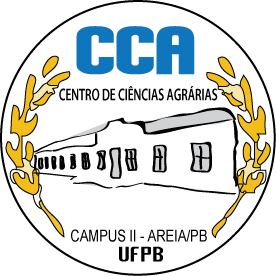 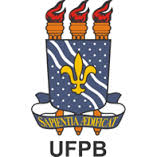 UNIVERSIDADE FEDERAL DA PARAIBACENTRO DE CIÊNCIAS AGRÁRIASPROGRAMA DE POS-GRADUAÇAO EM BIODIVERSIDADECAMPUS II - AREIA - PARAIBACEP: 58.397-000FONE: (83)3362-2300Nome:Nome:Nome:Endereço para comunicação: Endereço para comunicação: Endereço para comunicação: Fone: Cel: E-mail:Período da realização do E.D. - Início:                                        Término: Disciplina:Nome do professor responsável: O Professor responsável pela disciplina onde o bolsista da Demanda Social realizou seu E.D. deverá avaliar o desempenho do aluno nos seguintes quesitos:a) Pontualidade; b)Assiduidade; c) Domínio do conteúdo; d) Didática; e) Cumprimento do programa; f) Cumprimento do calendário de avaliações e g) Relacionamento com os alunosAprovado: _______________Reprovado: ______________